BIODATA MAHASISWA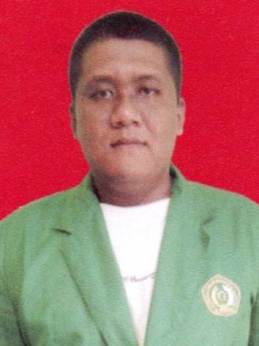 IDENTITAS DIRINama				: Donni Santoso	     NPM				: 145114015Tempat/Tanggal Lahir		: Mekar SariJenis Kelamin			: Laki-lakiAgama				: IslamAnak Ke				: 1 dari 2 bersaudaraAlamat Asal			: Jalan Satria Dusun I, Desa Mekar Sari,				  			  Kec.Delitua, Kab.Deli SerdangNo. Telp/HP			: 0813-9785-2663Dosen Pembimbing		: 1. Mahzainar, SH, MH									: 2. Dr. M. Ridwan Lubis, SH, MHumJudul Skripsi			: Proses Pembuktian Terhadap Pelaku Tindak						  Pidana Pencurian Pulsa Telepon Sebagai							  Bentuk Kejahatan Komunikasi (Analisis							  Putusan No.81/PID.B/2011/PN.KDR)PENDIDIKANSD				: SD NEGERI 101801 KEDAI DURIANSLTP/SMP			: SMP NEGERI 2 DELITUASLTA/SMA/SMU		: SMK MULTI KARYA MEDANORANG TUANama (Ayah)			: SuwarnoPekerjaan			: Wira SwastaNama (Ibu)			: TumiatiPekerjaan			: Mengurus rumah tanggaAlamat				: Jalan Satria Dusun I, Desa Mekar Sari,				  		  Kec.Delitua, Kab.Deli Serdang								Medan, 	September 2020								 	  Hormat Saya								   	Donni Santoso